                                                             Application number (Office Use only)Bombay College of Pharmacy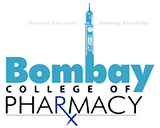 (A Venture of The Indian Pharmaceutical Association – Maharashtra State Branch)Kalina, Santacruz (East), Mumbai – 400098. India. Tel: (022) 2667 0871 / 2667 1027. Telefax. 2667 0816APPLICATION FORM(TO BE FILLED BY THE APPLICANT IN BLOCK LETTERS, NO PART OF THE FORM SHOULD BE LEFT BLANK)Advertisement  Ref. Post Applied for.  Department	                               			1.	Name of the applicant (First Surname)2.	Address: Present (For communication)3.	Date of birth 						5. Nationality: 4.	Present Employment: (Attach photocopy of salary slip and appointment letter)5.	Basic Pay expected (Rs.):_________________________________________________6.	(a)	Tick-Mark the appropriate Box (Please attach a copy of the documentary proof)	General                 SC                     ST                OBC                    PH             7. 	Total years of teaching experience:8.           Total years of industry experience and /or research experience: 9.	Areas of Specialization 10.	Current areas of research11.	Academic Record starting with B. Pharm (please attach photo copies of certificates/Mark sheets)12.	Teaching (particulars of your past position(s))(Attach photocopies of service certificates)               Have you ever been discharged/suspended from any position? If yes, state reasons.	_____________________________________________________________________13.     Have you been a research guide? Give details. (Attach University approval letter and      copy of title/first page of thesis having guideship details)14. 	Give details of publications (Attach first page of publication)15. 	Special Professional Awards/Honours received, if any? (Attach proof)16. 	Co-curricular and extra-curricular professional activities (Attach proof)17.	Membership of professional bodies: (Attach proof)18.	Details of two Referees (should be familiar with your recent work)	Name	Occupation or Position	Address	Fax (If any)	E-Mail	Phone No. (With STD code)
19.	Statement of objectives (To be filled up in Candidate’s own hand writing)NOTE: a) Please insert page numbers for application form and then provide annexures of photocopies requested as Annexure (Point No)-eg. Annexure 14A, Annexure 14 B…..and so on.            b) Use separate sheet if necessary for any of the above items.DECLARATIONI, hereby, declare that all entries in this form as well as attached sheets are true to the best of my knowledge and belief.There are ____________ attached sheets along with this form.Date:Place:					 			(Signature of the applicant)PINFax :E-Mail:Telephone:Office:						Residence: Designation:Organization:Date of Joining:Scale of Pay (Rs.):Basic Pay (Rs.):Total Emoluments (Per month) (Rs.):ExaminationBranch/SpecializationCollege/ University/ InstituteYear% of marks/Grade/GPADivision(eg-First Class)For office useEmployerPosition heldDate of joiningDate of leavingBasic Pay with scale of payFor office use     /      /     /     /     /      /     /     /     /      /     /     /     /      /     /     /Sr. NoDegree (M.Pharm/PhD)UniversityTitle of ThesisDegree awarded in yearSr. No.Title of publicationAuthorsJournal name, Vol. No., Pg. No., YearScopus impact factorFor office useYearName of award/HonourName of organizationSr. No.DetailsFor office UseName of the BodyStatus of Membership: Life/AnnualIIIIIIIIIIIIIIIIIIIIIPINPIN